Today you will explore more equations on the Equation Mat and will examine all of the tools you have developed so far to solve for  x.  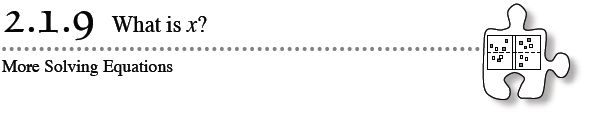 2-81. On your paper, write the equation represented in each diagram below. For each equation, simplify as much as possible and then solve for  x  or  y.  Be sure to record your work on your paper.  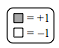 2-82. IS THERE A SOLUTION?While solving homework last night, Richie came across three homework questions that he thinks have no solution.  Build each equation below and determine if it has a solution for  x.  If it has a solution, find it.  If it does not have a solution, explain why not. 2-83. Continue to develop your equation-solving strategies by solving each equation below (if possible).  Remember to build each equation, simplify as much as possible, and solve for  x  or  y.  There are often multiple ways to solve equations, so remember to justify that each step is “legal.”  If you cannot solve for  x, explain why not.  Be sure to record your work.−x + 2 = 44x − 2 + x = 2x + 8 + 3x4y − 9 + y = 69 − (2 − 3y) = 6 + 2y − (5 + y)